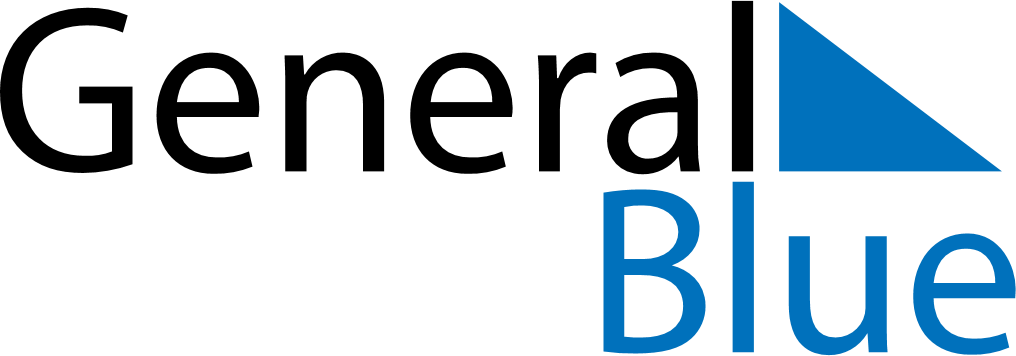 June 1975June 1975June 1975June 1975June 1975SundayMondayTuesdayWednesdayThursdayFridaySaturday123456789101112131415161718192021222324252627282930